СТАРТУЕТ ФОТОКОНКУРС ПЕРЕПИСИ НАСЕЛЕНИЯ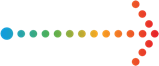 30 июня т.г. стартует фотоконкурс Всероссийской переписи населения 
«Страна в объективе». Работы на конкурс принимаются в трех номинациях:«Покажи страну Випину» — для снимков ярких и колоритных достопримечательностей родного города или села с участием талисмана Всероссийской переписи населения — птенчика Випина. Талисман может быть представлен в виде поделки, рисунка, костюма или изображения, созданного с использованием цифровых технологий;«Храним традиции». Предстоящая перепись населения пройдет на всей территории нашей большой, многогранной и разнообразной страны. Мы будем рады увидеть фотоработы, на которых отражены яркие образы жителей различных регионов, в том числе в национальной одежде, а также изображения блюд этнической кухни, обрядов и праздников;«Семейный альбом», где можно представить фотографии нескольких поколений своих родных.Не забудьте сопроводить каждое фото кратким описанием и указанием одной из номинаций.В конкурсе могут принять участие граждане России, достигшие 18 лет. Для этого необходимо предварительно зарегистрироваться на официальном сайте ВПН-2020 (strana2020.ru) и заполнить специальную форму, в которой нужно указать ссылку на конкурсную работу. По условиям фотографии выкладываются в социальной сети Instagram и отмечаются активной ссылкой @strana2020 и хештегом #фотоконкурс_перепись. При этом аккаунт должен быть открытым для всех пользователей, а работы выполнены в форматах .png или .jpeg. Один участник может представить не более трех работ. Заявки на конкурс принимаются до 12:00 по московскому времени 30 сентября 2020 года.Итоги конкурса будут опубликованы на сайте ВПН-2020 и на официальных страницах ВПН-2020 в социальных сетях не позднее 15 октября 2020 года.В каждой номинации учреждены три премии: 25 000, 15 000 и 10 000 рублей, включая налоги. Жюри также присуждает гран-при фотоконкурса — 
50 000 рублей. Кроме того, призерам высылаются электронные дипломы, удостоверяющие присуждение им соответствующей премии.Всероссийская перепись населения пройдет с применением цифровых технологий. Главным нововведением предстоящей переписи станет возможность самостоятельного заполнения жителями России электронного переписного листа на портале Госуслуг (Gosuslugi.ru). При обходе жилых помещений переписчики будут использовать планшеты со специальным программным обеспечением. Также переписаться можно будет на переписных участках, в том числе в помещениях многофункциональных центров оказания государственных и муниципальных услуг «Мои документы».